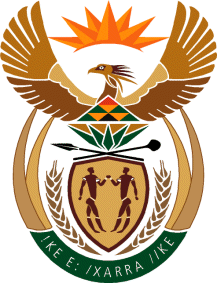 MinistryEmployment & LabourRepublic of South AfricaPrivate Bag X499, PRETORIA, 0001. Laboria House 215 Schoeman Street, PRETORA Tel: (012) 392 9620 Fax: 012 320 1942Private Bag X9090, CAPE TOWN, 8000. 120 Plein Street, 12th Floor, CAPE TOWN Tel: (021) 466 7160 Fax 021 432 2830www.labour.gov.zaNATIONAL ASSEMBLYWRITTEN REPLYQUESTION NUMBER: 2238 [NW2654E]2238.	Mr M M Chabangu (EFF) to ask the Minister of Employment and Labour: With reference to his reply to question 483 on 11 March 2023, wherein he mentioned that 39 057 medical invoices were rejected in the 2021-22 financial year, what are the top five reasons for the rejections in numbers?				NW2654EREPLY:The top Five rejection reasons for medical invoices: Rejection ReasonNumber of invoicesNo medical report 11 759No Pre-authorisation8 098Duplicate invoice4 112Liability not accepted1 972Exempted Employer claim1 078